Geografia Klasa 7(wtorek 05.05.2020r.)WitamTemat: Ochrona przeciwpowodziowa, a występowanie i skutki powodzi.Poniżej znajduje się karta pracy do tematu, proszę o uzupełnienie jej oraz ćwiczeń do tych tematów. Proszę o przesłanie wykonanych zadań na adres @ lub na Messengera.Owocnej pracy. Pozdrawiam ;-)  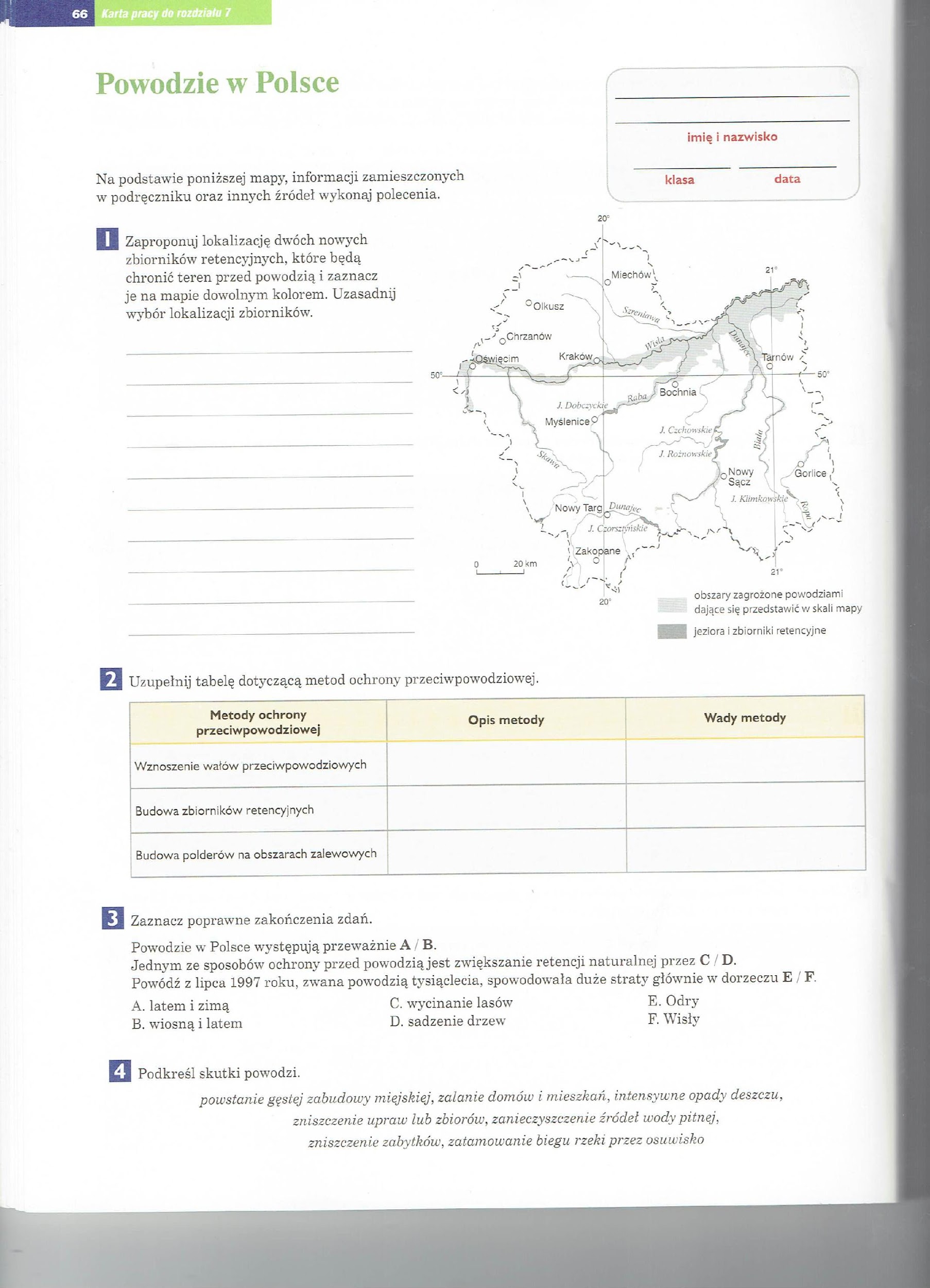 